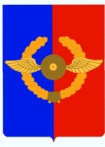 Российская ФедерацияИркутская областьУсольское районное муниципальное образованиеА Д М И Н И С Т Р А Ц И Я Городского поселенияСреднинского муниципального образованияП О С Т А Н О В Л Е Н И Еот 25.02.2021г.                            р. п. Средний                                            №12О создании Совета женщин при администрации городского поселения Среднинского муниципального образования на 2021 годВ целях защиты прав и законных интересов женщин, материнства и детей, пропаганды семейных традиций, организации досуга семей и вовлечения их в общественную жизнь городского поселения Среднинского муниципального образования, руководствуясь ст. 23,47 Устава городского поселения Среднинского муниципального образования П О С Т А Н О В Л Я Е Т:1. Утвердить Положение о Совете женщин (Приложение № 1).2. Создать Совет женщин при администрации городского поселения Среднинского муниципального образования в составе:- Сарычева Галина Дмитриевна– пенсионер – председатель;- Чернякова Светлана Валерьевна, безработная, секретарь;- Вырезкова Ольга Геннадьевна – индивидуальный предприниматель, депутат Думы городского поселения Среднинского муниципального образования – член комиссии;- Спивакова Людмила Викторовна - индивидуальный предприниматель – член комиссии;- Назарова Наталья Алексеевна - в/ч 34055-в – член комиссии;- Комарова  Валентина Александровна- в/ч 26221-член комиссии;- Корень Наталья Викторовна – школа искусств - член комиссии;- Архинчеева Евгения Алексеевна-в/ч 34055-в – член комиссии;- Фарухян Татьяна Владимировна- МБОУ Белая СОШ - член комиссии;- Попова Людмила Жоржевна-житель поселка - член комиссии;- Мурсаева Наталья Александровна -  техник ДУ№1, член комиссии;- Шаброва Галина Михайловна - житель поселка, член комиссии;-  Щербакова Анастасия Николаевна-д/сад - член комиссии.3.тУтвердить перспективный план работы Совета женщин на 2021 год (Приложение № 2).4.Постановление №08 от 31.01.2020г. «О создании Совета женщин при администрации городского поселения Среднинского муниципального образования на 2020 год» считать утратившим силу.5.Администрации городского поселения Среднинского муниципального образования опубликовать данное постановление в средствах массовой информации  и разместить в информационно-телекоммуникационной сети «Интернет».6. Контроль за исполнением настоящего постановления оставляю за собой.Исполняющая обязанности Главы городского поселения Среднинского муниципального образования                           Т.Е. Сагитова                                                                     Приложение № 1                                                                     УТВЕРЖДЕНОПостановлением от 25.02.2021г. №12ПОЛОЖЕНИЕО Совете женщин при администрации городского поселения Среднинского муниципального образованияОбщие положенияСовет женщин администрации городского поселения Среднинского муниципального образования является добровольной, независимой, самоуправляемой, некоммерческой, общественной организацией.Создан в целях защиты прав и законных интересов женщин, материнства и детей, пропаганды семейных традиций, организации досуга семей и вовлечения их в общественную жизнь городского поселения Среднинского муниципального образования.Совет женщин работает в тесном контакте с общественными организациями, осуществляющими деятельность на территории городского поселения.Совет в своей работе руководствуется в строгом соответствии с Конституцией, Федеральными и областными законами. нормативными актами Иркутской области, Уставом городского поселения Среднинского муниципального образования и настоящим положением.Членами женского Совета могут быть активные жители поселения независимо от возраста, образования и социального положения.Цели и задачиАктивное вовлечение женщин в управление делами общества.Создание наиболее благоприятных условий для активного участия женщин в общественных делах на территории поселения.Укрепление статуса семьи, материнства, родительства, защита прав ребенка. Развитие творческих способностей членов   семьи. Пропаганда семейных ценностей, здорового образа жизни, духовно-нравственного воспитания молодежи.Материальная и моральная помощь многодетным семьям, неблагополучным семьям, одиноким матерям, инвалидам, пенсионерам.Состав советаСостав совета женщин и его председатель избирается общим собранием и утверждается Главой администрации городского поселения Среднинского муниципального образования.Совет формируется из жителей поселка, из представителей предприятий, организаций на территории Среднинского муниципального образования.В состав Совета входит работник администрации городского поселения Среднинского муниципального образования.Председатель и члены Совета работают на общественных началах.Полномочия советаИмеет право вовлекать женщин поселка в общественную деятельность, привлекать их к организации выставок, концертов, семинаров, организации иных муниципальных мероприятий.Подавать предложения по вопросам улучшения положения женщин, семей, ребенка в администрацию городского   поселения Среднинского муниципального образования.Организация деятельности СоветаРаботой Совета руководит председатель, а в его отсутствие – заместитель.Председатель Совета женщин:- осуществляет руководство работой Совета- ведет заседание Совета женщин- обеспечивает и контролирует выполнение решений Совета.Обязанности секретаря:- осуществляет подготовку документов к заседаниям Совета женщин- готовит протоколы заседаний Совета женщинЗаседания Совета женщин проводятся 1 раз в квартал.По итогам заседания Совета женщин оформляется протокол заседания, подписываемый председателем и секретарем.Приложение №2УТВЕРЖДЕНОПостановлением От 25.02.2021 г. №12 ПЕРСПЕКТИВНЫЙ ПЛАН РАБОТЫ СОВЕТА ЖЕНЩИН НА 2021 ГОД№Мероприятия Дата проведенияОтветственный 1.Проведение заседания женского совета, составление и утверждение плана работы12.02.2021 г.Женский совет2.Совместно с организациями поселка проведение праздничных мероприятий, посвященных 23 февраля – «Богатырские забавы»21.02.2021 г.Женский советМБУК «КСЦ «Полёт»Войсковые части3.Конкурс «Дочки-матери», посвященный Международному женскому днюмартЖенский советМБУК «КСЦ «Полёт»Войсковые части4.Принять участие в организации «Масленицы» совместно с МБУК «КСЦ «Полёт». Выставка рукоделий.мартЖенский советМБУК «КСЦ «Полёт»Войсковые части5.Проведение заседаний женского совета и составление протоколов 1 раз в квартал В течении годаЖенский советАдминистрация6.Участие в мероприятиях санитарной очистки, озеленение поселка.апрельЖенский советАдминистрация7.Выставка «Пасхальные чудеса»апрельЖенский советМБУК «КСЦ «Полёт»8.Организация и проведение праздничных мероприятий, посвященных Дню Победы.Организация поздравлений ветеранов и лиц, приравненных к этой категориимайАдминистрация Женский советСовет ветерановМБУК «КСЦ «Полёт»9.Фестиваль частушекмайЖенский советМБУК «КСЦ «Полёт»10.Конкурс рисунков или фото, посвященные Дню отца июньЖенский совет11.Принятие участия в районном женском турслете		июньЖенский совет12.Проведение Дня молодёжииюньЖенский совет13.Организация и проведение конкурса «Лучший двор»июньЖенский советАдминистрация14.День семьи, любви и верностииюльЖенский советМБУК «КСЦ «Полёт»15.Веселые старты с участием многодетных семейиюльЖенский советМБУК «КСЦ «Полёт»16.Проведение праздничных мероприятий, посвященных Дню поселкаавгустЖенский советСовет ветеранов17.Велопробег к памятнику погибшим летчикам августЖенский советСовет ветеранов18.Проведение праздничных мероприятий, посвященных Дню авиацииавгустЖенский советАдминистрация19.Участие в организации Дня Знаний. Провести рейд по малообеспеченным семьям поселка и проверить подготовку детей к школе, заготовку овощей. Выявить нуждающихся. Оказать помощь.августсентябрь Администрация Женский советМБОУ «Белая СОШ»МБУК «КСЦ «Полёт»20.Организовать и провести беседу с трудными подростками поселка. Организовать «круглый стол» с родителями .сентябрьоктябрьноябрьЖенский совет21.Оказание помощи в проведении праздничных мероприятий, посвященных Дню материПодготовить поздравление для одиноких матерей и многодетных детей.ноябрь Администрация Женский совет22.Оказание помощи ы проведении новогодних праздников, вручение новогодних подарковдекабрь Администрация Женский совет23.Итоговое заседание, подведение итогов, утверждение плана на 2022 годдекабрьЖенский совет24.Оказание помощи многодетным семьям. Пропаганда семьи.В течение годаЖенский совет25.Провести рейд совместно с представителями администрации поселка, обследование жилищно-бытовых условий несовершеннолетних детей, находящихся под опекой, выявить, в оказании какой помощи они нуждаются, и решить вопрос о ее оказанииВ течение годаЖенский совет26.Культурно-массовая работа в поселке, организация досуга престарелых и одиноких жителей. В течение годаЖенский совет27.Оказать помощь пожилым одиноким людям.В течение годаЖенский совет28.Сбор и распределение гуманитарной помощи.В течение годаЖенский совет29.Вечера поэзииВ течение годаЖенский совет30.Поздравление семей-долгожителей.В течение годаЖенский советМБУК «КСЦ «Полёт»31.Подготовка и выпуск газеты «Городок»1 раз в кварталАдминистрация Женский совет